Щоденникфенологічних спостережень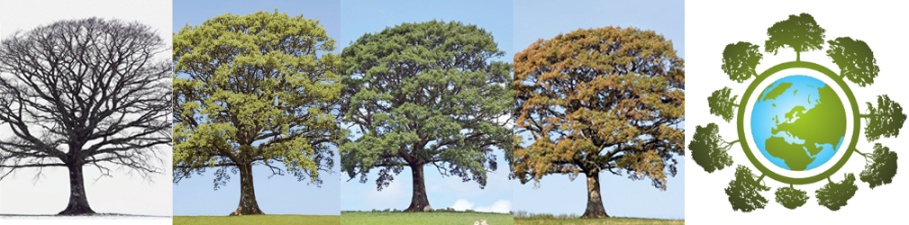 Прізвище та імʼя спостерігача		Назва закладу, гурток (клас)			Фото спостерігача поруч з деревом Дата початку ведення щоденника					Дата завершення ведення щоденника				Ділянка фенологічних спостереженьНазва ділянки  Координати:широта				 довгота				 висота над рівнем моря	Короткий опис ділянки ФотоДерево, за яким ведеться спостереженняЛатинська назва		Українська назва		Примітки (якщо є):Загальне фото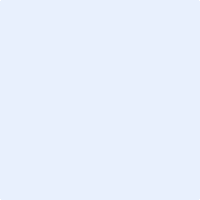 Результати фенологічних спостережень ВеснаОбговорення результатівВисновкиБібліографія